Дергачівський район, Безруківська сільська рада(1 ділянка площею 0,168 га)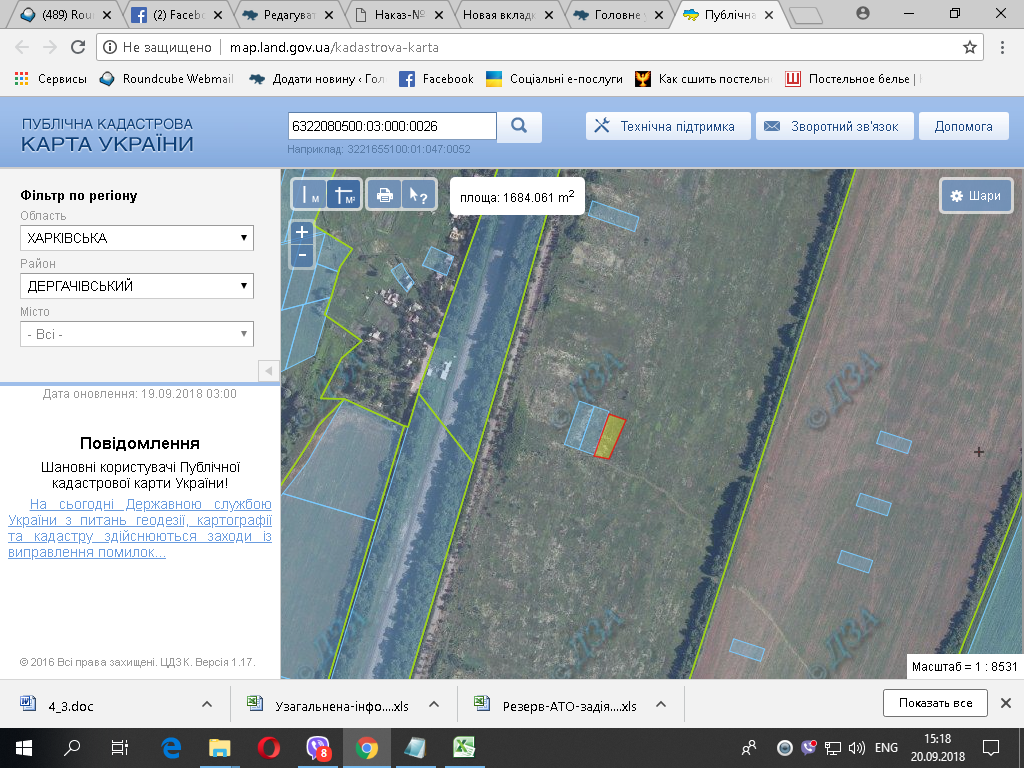 Дергачівський район, Безруківська сільська рада(1 ділянка площею 0,15 га)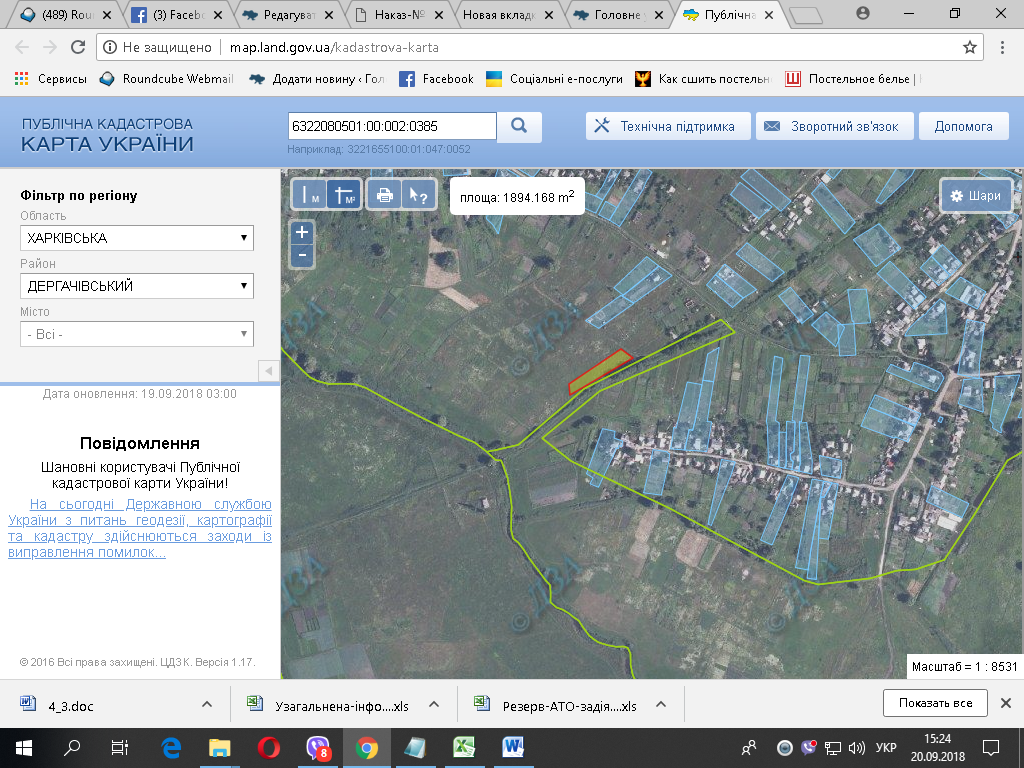 Лозівський район, Новоіванівська сільська рада(1 ділянка площею 2,00 га)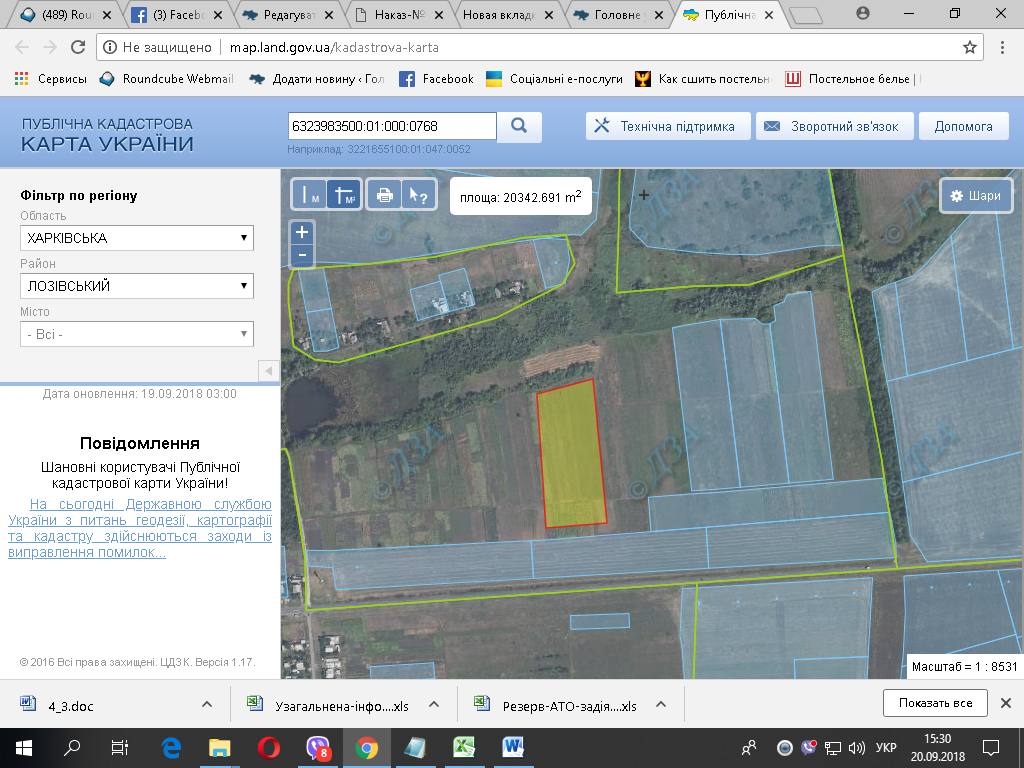 	Вовчанський район, Вовчанська міська рада(1 ділянка площею 1,75 га)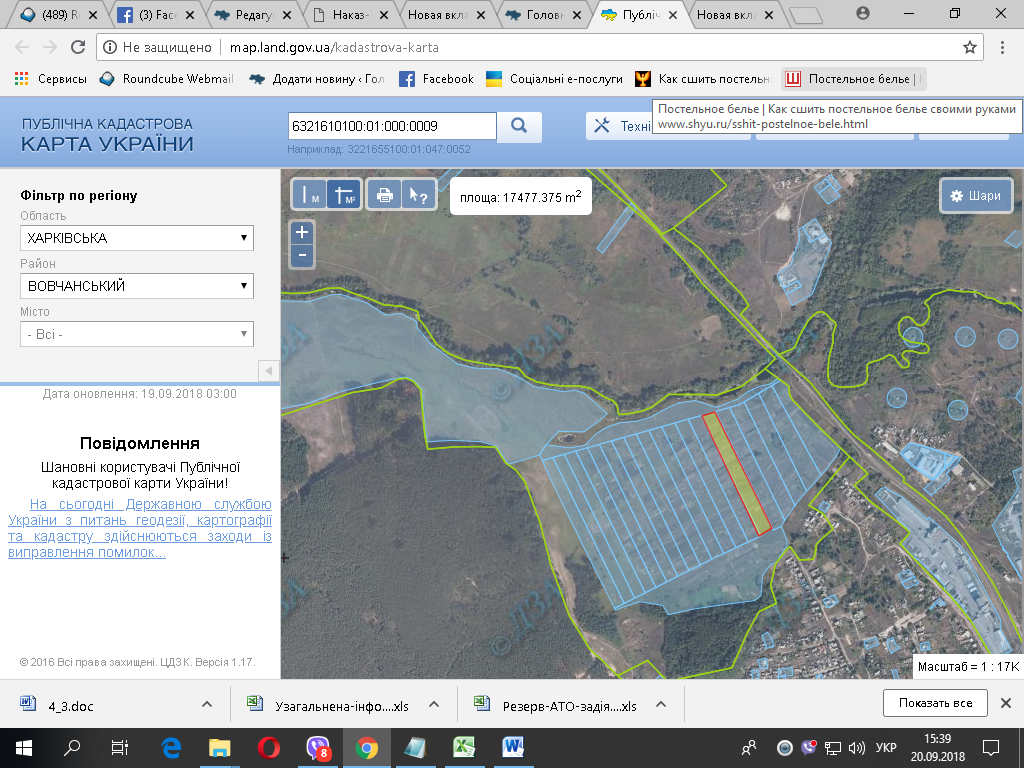 Харківський район, Пісочинська селищна рада(1 ділянка площею 2,00 га)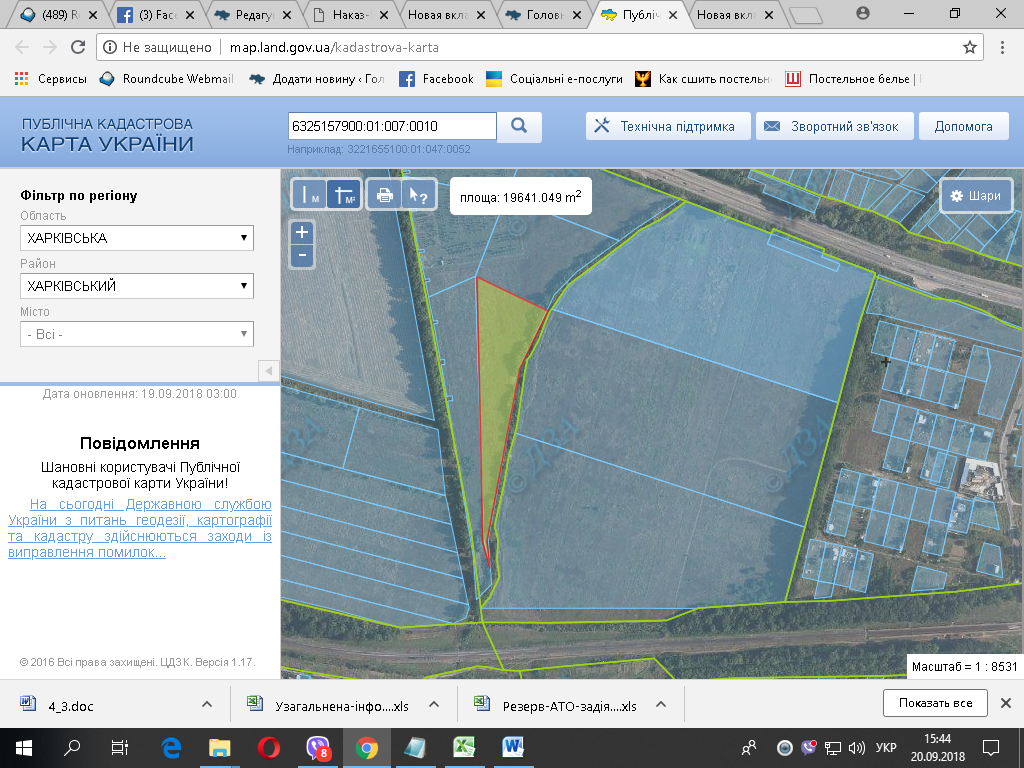 Харківський район, Люботинська міська рада(2 ділянки загальною площею 0,20 га)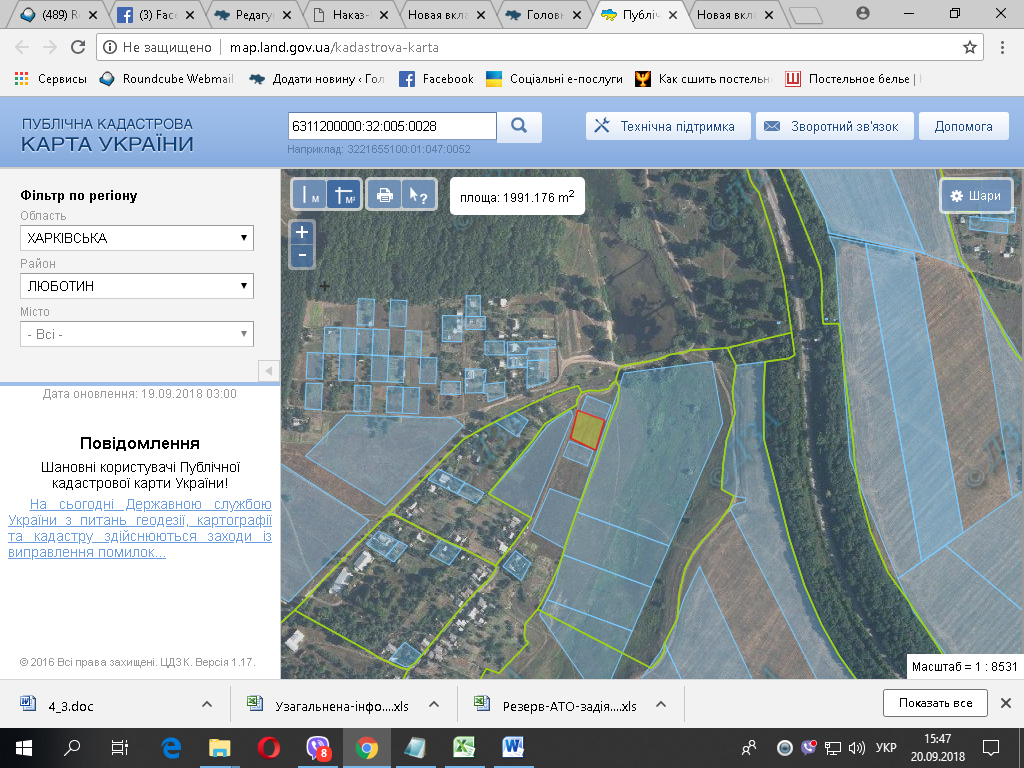 Харківський район, Люботинська міська рада(2 ділянки загальною площею 0,20 га)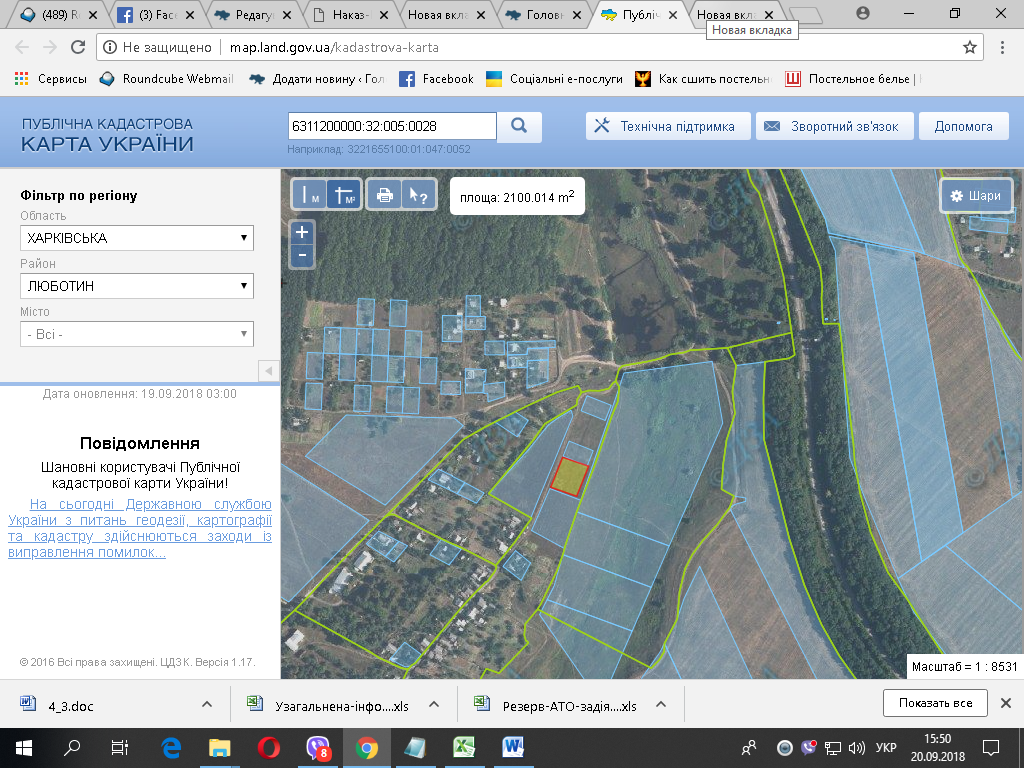 Харківський район, Люботинська міська рада(1 ділянка площею 0,10 га)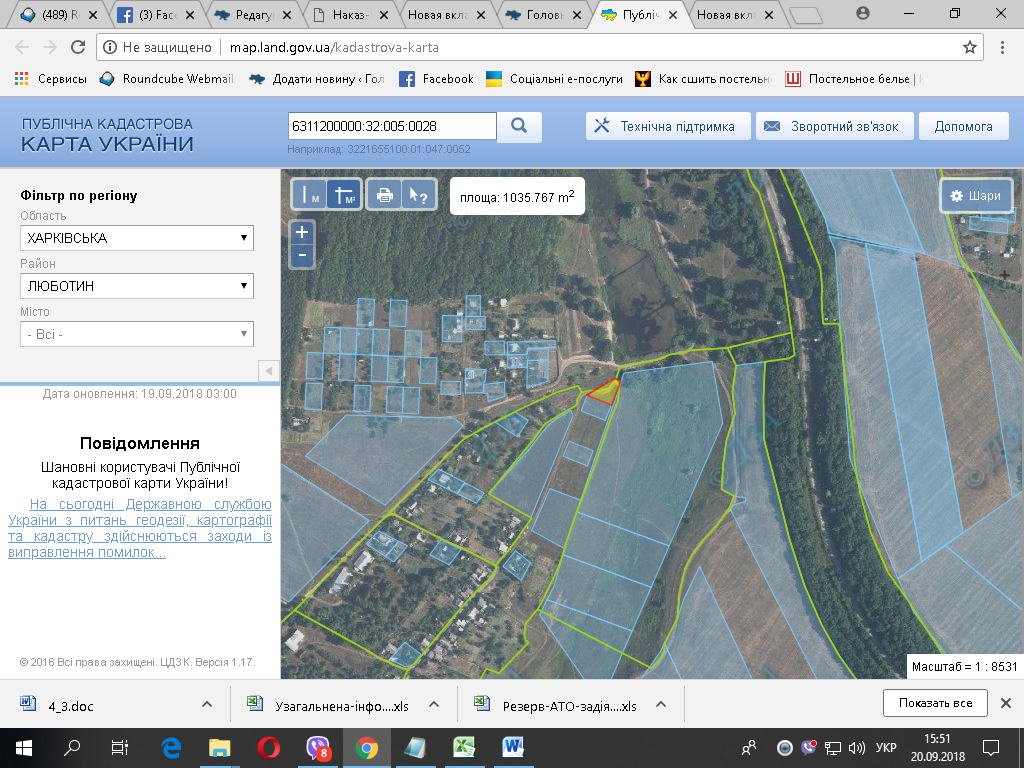 Харківський район, Люботинська міська рада(1 ділянка площею 0,10 га)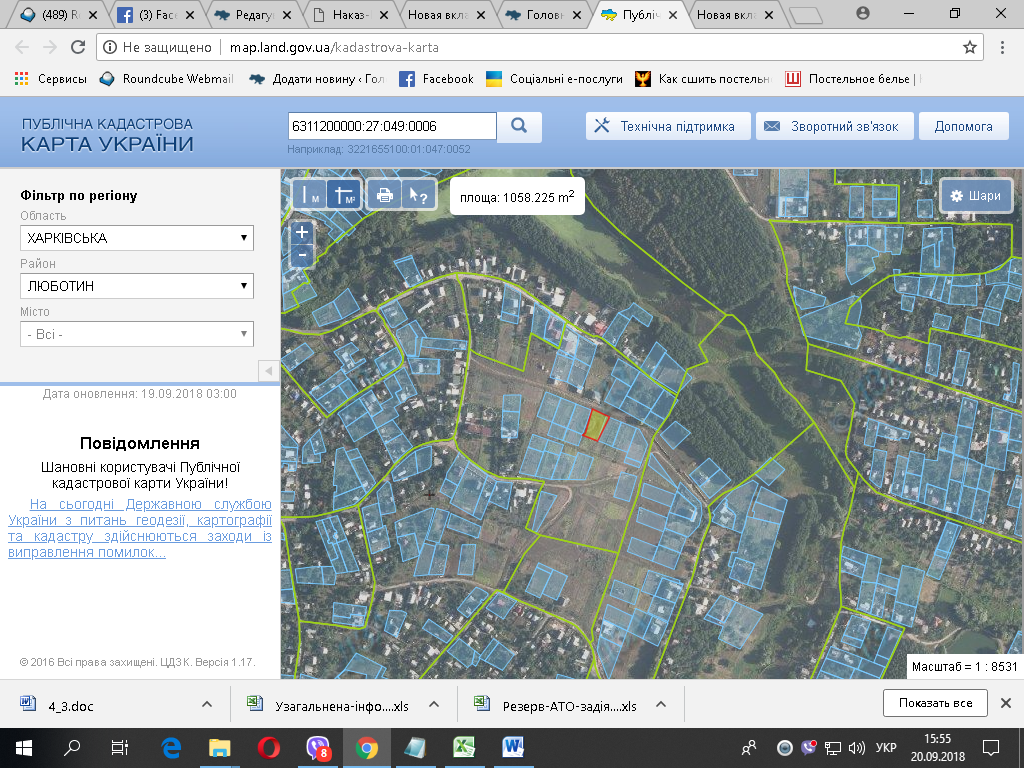 	Краснокутський район, Пархомівська сільська рада(3 ділянки загальною площею 6,00 га)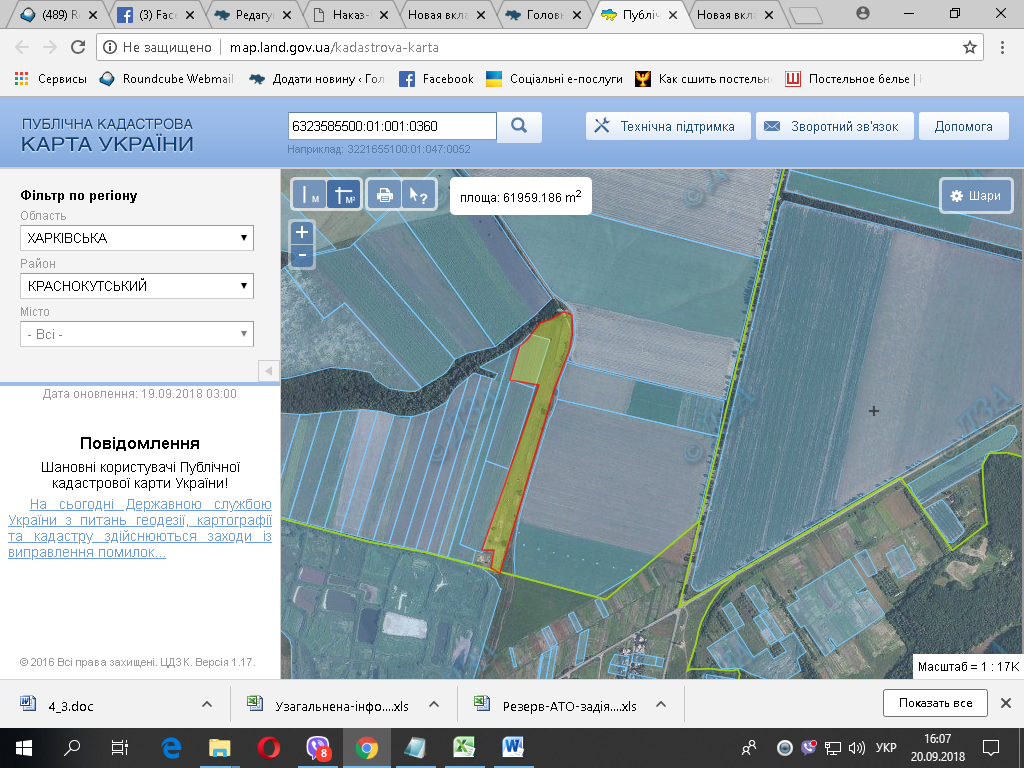 Зміївський  район, Зідьківська селищна рада(1 ділянка площею 2,00 га)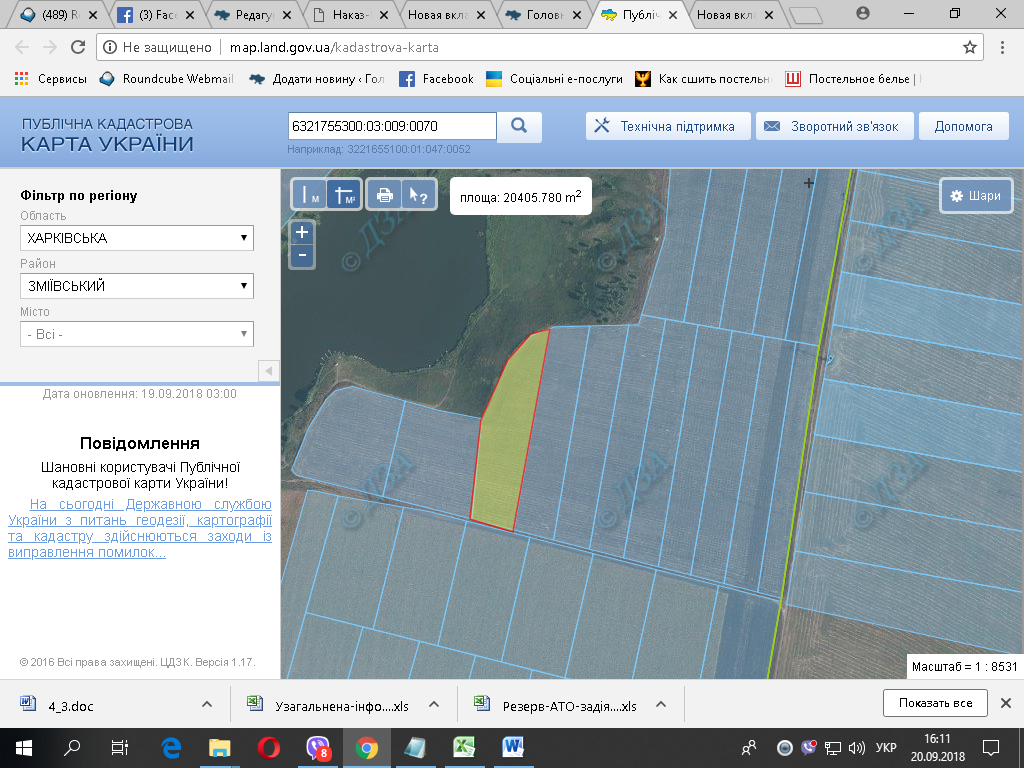 Золочівський  район, Золочівська селищна рада(4 ділянки загальною площею 8,00 га)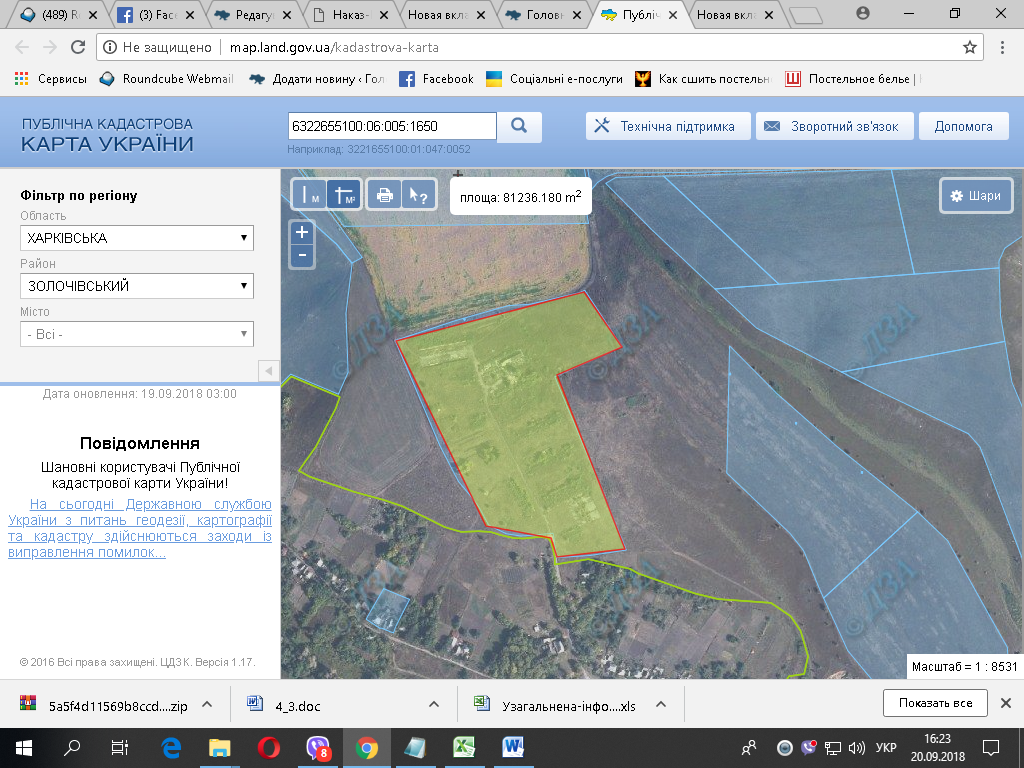 Чугуївський район, Мосьпанівська сільська рада(1 ділянка площею 2,00 га)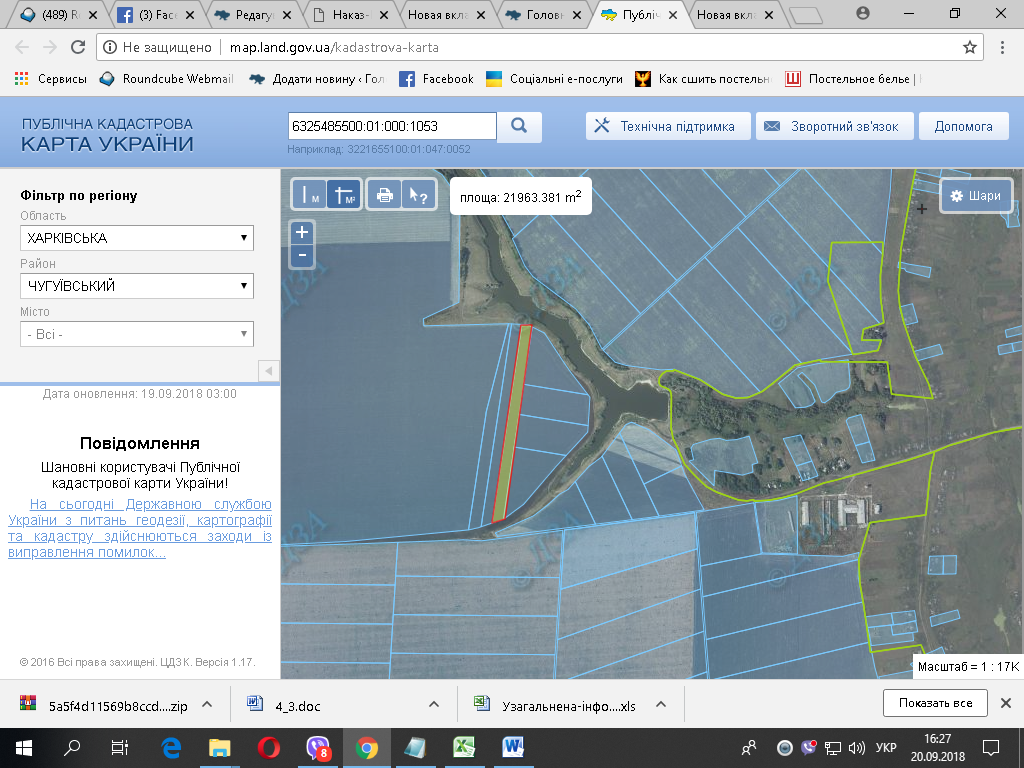 Дворічанський район, Кам’янська сільська рада рада(1 ділянка площею 2,00 га)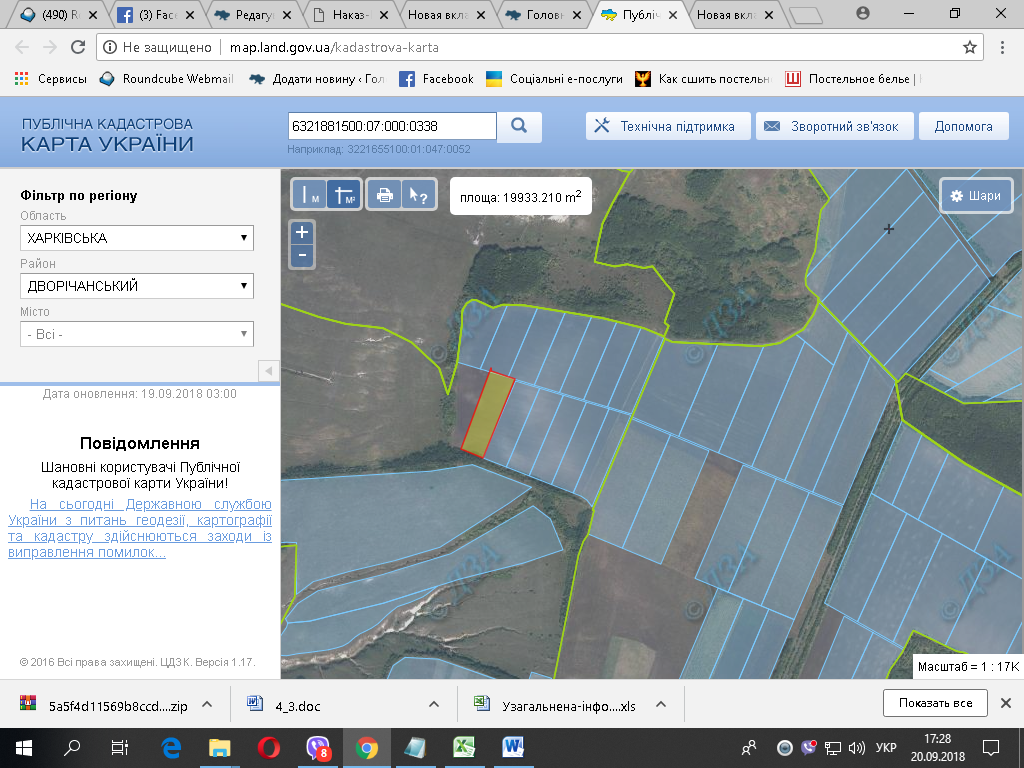 Краснокутський район, Костянтинівська сільська рада рада(9 ділянок загальною площею 16,489 га)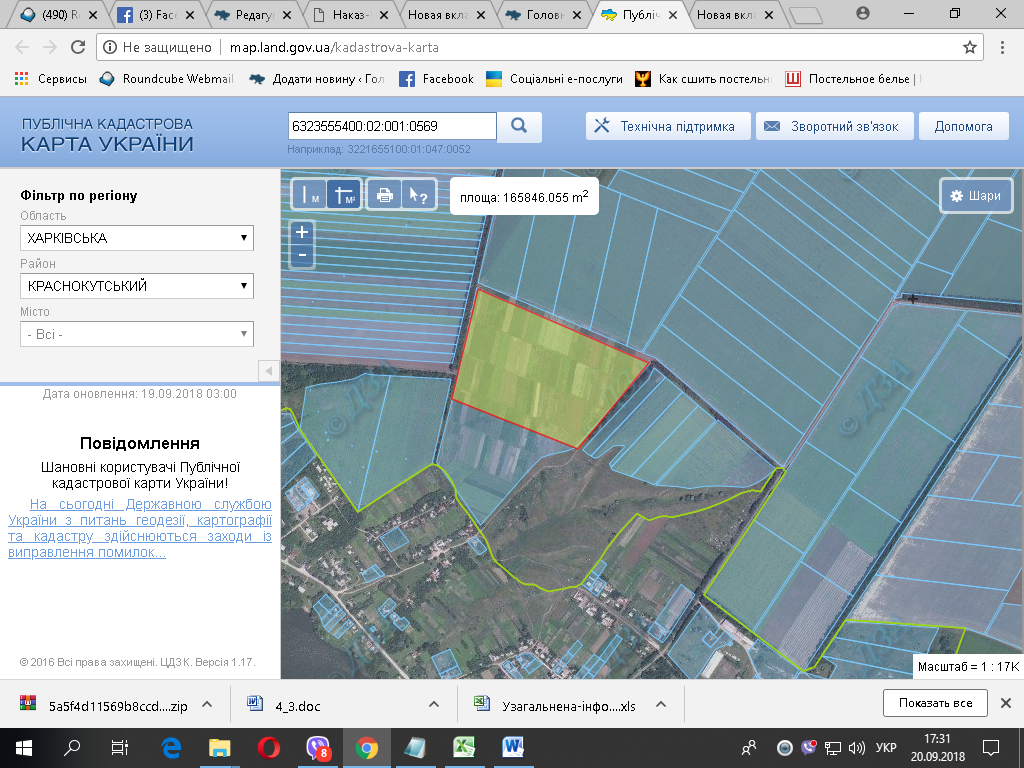 Великобурлуцький район, Федорівська сільська рада(2 ділянки загальною площею 4,00 га)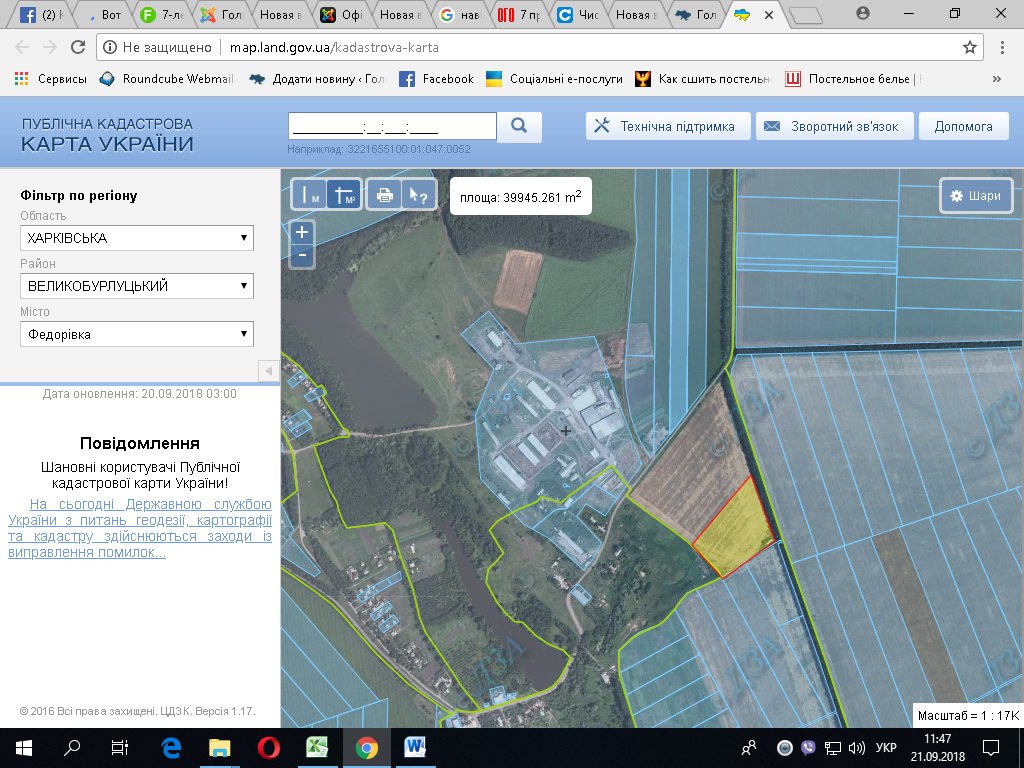 